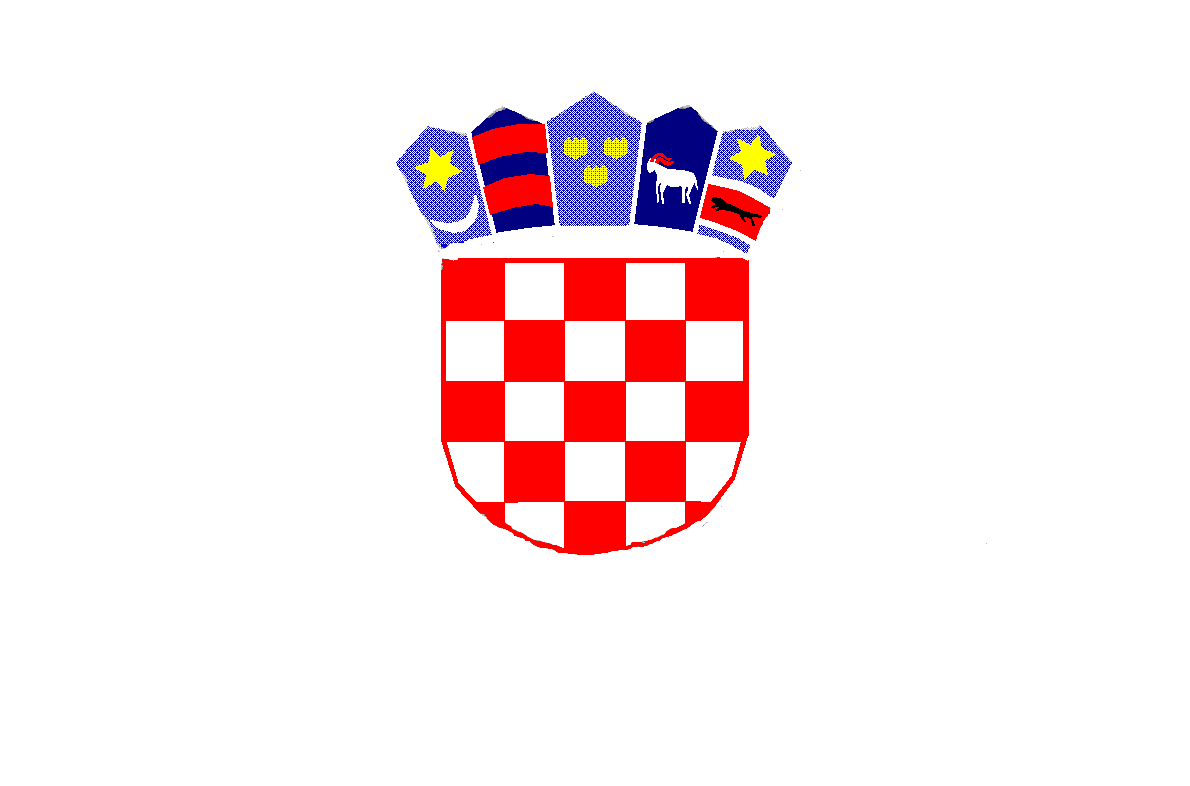 REPUBLIKA HRVATSKAMEĐIMURSKA ŽUPANIJAOSNOVNA ŠKOLANEDELIŠĆETRG REPUBLIKE 9, 40305 NEDELIŠĆEKLASA: 372-01/23-01/01URBROJ: 2109-37-01-23-08Nedelišće, 27.11.2023.Na temelju Pravilnika o uvjetima stjecanja, o raspolaganju i raspodjeli vlastitih prihoda školskih ustanova kojima je osnivač Međimurska županija i Odluke o minimalnim iznosima naknada za korištenje  prostora i opreme u školskim ustanovama kojima je osnivač Međimurska županija, OŠ Nedelišće  objavljuje NATJEČAJ za iznajmljivanje školske sportske dvoraneza 2024. godinuPozivaju se sportski klubovi, udruge, pojedinci i drugi potencijalni najmoprimci na iskazivanje interesa za iznamljivanje termina u sportskoj dvorani OŠ Nedelišće.Davanje u najam sportskih dvorana odnosi se na razdoblje od 01.01.2024. do 31.12.2024. godine i to velika dvorana: termini od ponedjeljka do petka u vremenu od 19,00 do 22,00 sata i subotom od 9 do 13 sati, te mala dvorana za termine od ponedjeljka do petka u vremenu od 19,00 do 21,00 sat i subotom od 9 do 13 sati.Cijena naknade za korištenje športske dvorane određuju se prema Odluci o minimalnim iznosima naknada za korištenje prostora i opreme u školskim ustanovama kojia je osnivač Međimurska županija KLASA:402-06/23-02/1, URBROJ:2109-01-23-1 od 10.1.2023. godine na osnovu čl.2.stavak 3. Za korištenje školske sportske dvorane u svrhu treninga sportskih ekipa određuje se cijena korištenja od 10,00 eura po satu (60 minuta).Za korištenje školske sportske dvorane u svrhu sportske rekreacije određuje se cijena korištenja od 20,00 eura po satu (60 minuta)Za korištenje male školske sportske dvorane u svrhu treninga sportskih ekipa određuje se cijena korištenja od 7,00 eura po satu (60 minuta). Za korištenje male školske sportske dvorane u svrhu sportske rekreacije određuje se cijena korištenja od 10,00 eura po satu (60 minuta). Pravo prvenstva kod odabira najmoprimaca imaju:a)  sportski klubovi i udruge s područja Općine Nedelišća b) sportski klubovi od interesa za Međimursku županiju koji se natječju u navišem rangu natjecanja i koji imaju organizirani rad s mlađim dobnim skupinama koje posebnim zaključkom utvrđuje ovlašteno tijelo Međimurske županije na prijedlog Zajednice sportskih udruga i saveza Međimurske županije početkom svake školske godine.Interes za iznajmljivanjem dvorane zainteresirani najmoprimci iskazuju popunjavanjem obrasca prijave koji je sastavni dio ovog javnog poziva i njegovom dostavom:Poštom na adresu: OŠ Nedelišće, Trg Republike 9, 40305 Nedelišće s napomenom – NATJEČAJ DVORANA-E-mailom (os.nedelisce@os.nedelisce.skole.hr)  osobnom dostavom u tajništvo škole	Prijave se primaju zaključno  do 05.12. 2023. godine. 	Po okončanju javnog natječaja, sa najmoprimcima će se sklopiti pojedinačni ugovori o najmu kojima će se detaljnije regulirati prava i obveze ugovornih strana. Predsjednik Školskog odbora:    Milan Đurić, v.r.OBRAZAC PRIJAVEza iskazivanje interesa za iznajmljivanje sportske dvorane OŠ Nedelišće u 2024. godini* Prijavni obrazac subjekata upisanih u Registar sportskih djelatnosti treba biti potpisan od ovlaštene osobe i ovjeren pečatom.Datum podnošenja prijave:				Potpis (i pečat) podnositelja prijave:________________________			_____________________________ Naziv kluba/udruge/rekreacije, adresa  i OIB udruge/kluba:Registar udruga RHBroj iz Registra neprofitnih organizacija Broj iz Registra sportskih djelatnostiOvlaštena osoba i OIB ovlaštene osobe:Adresa:Telefon/mobitel osobe za kontakt:E-mail osobe za kontakt:Planirani datum početka korištenja:Željeni termin(i)  korištenja dvorane:- dan u tjednu, vrijeme (od-do)Željeni termin(i)  korištenja dvorane:- dan u tjednu, vrijeme (od-do)Željeni termin(i)  korištenja dvorane:- dan u tjednu, vrijeme (od-do)Željeni termin(i)  korištenja dvorane:- dan u tjednu, vrijeme (od-do)Željeni termin(i)  korištenja dvorane:- dan u tjednu, vrijeme (od-do)Željeni termin(i)  korištenja dvorane:- dan u tjednu, vrijeme (od-do)Planirani datum završetka korištenja: